	West Virginia University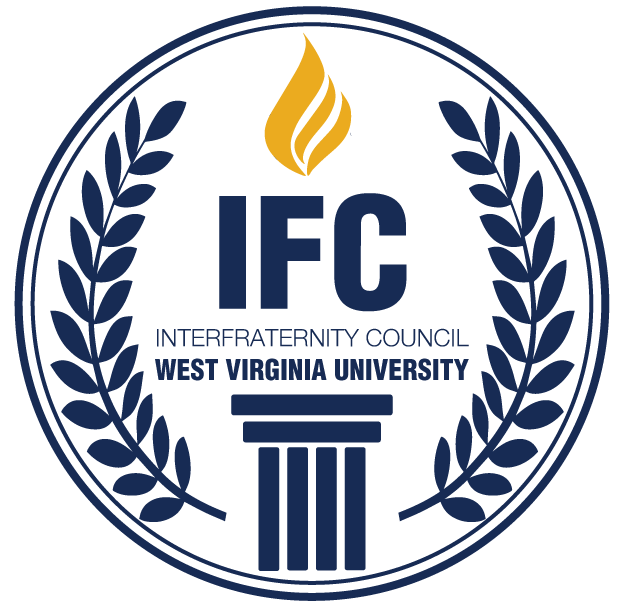 	Interfraternity Council	INCIDENT REPORTDate:Name of Person Completing  Form:Date of Incident:Location of Incident:Name of Fraternity Involved:Other:List All Persons Involved (if applicable):List All Persons Involved (if applicable):Briefly, But Completely, Describe The Incident:Briefly, But Completely, Describe The Incident:Result:Result: